ҠАРАР                                                    РЕШЕНИЕО внесении изменений в решение Совета сельского поселения Акбарисовский сельсовет муниципального района Шаранский район Республики Башкортостан от 22.11.2013 г. № 277 «Об отнесении  к собственности сельского поселения Акбарисовский сельсовет муниципального района Шаранский район Республики Башкортостан  автомобильных  дорог общего пользования местного значения.Согласно свидетельств о государственной регистрации права собственности на автомобильные дороги от 29.04.2014 года, Совет сельского поселения решил:Приложение к решению Совета сельского поселения Акбарисовский сельсовет муниципального района Шаранский район Республики Башкортостан № 277 от 22.11.2014 года «Об отнесении к собственности сельского поселения Акбарисовский сельсовет муниципального района Шаранский район Республики Башкортостан автомобильных дорог общего пользования местного значения» изложить в новой редакции.Настоящее решение вступает в силу со дня обнародования на информационном стенде в здании администрации сельского поселения Акбарисовский сельсовет муниципального района Шаранский район Республики Башкортостан и размещения  в сети общего доступа «Интернет» на официальном сайте сельского поселения www. аkbarisovo.sharan-sovet.ru.Контроль за исполнением настоящего решения возложить на постоянную комиссию Совета сельского поселения Акбарисовский сельсовет муниципального района Шаранский район Республики Башкортостан по бюджету, налогам и вопросам собственности.Глава сельского поселенияАкбарисовский сельсовет                                                      Г.Е.Мухаметовс.Акбарисово14 ноября  2014 года№ 357Приложениек Решению Совета                                                                                                                      от 14 ноября 2014 г. № 357Перечень автомобильных дорог общего пользования местного значения,  отнесенных  к собственности сельского поселения Акбарисовский сельсовет муниципального района Шаранский район. БАШŠОРТОСТАН РЕСПУБЛИКАhЫШаран районымуниципаль районыныңАšбарыс ауыл Советыауыл биләмәһе СоветыАšбарыс ауылы, Мºктºп урамы,2 тел.(34769) 2-33-87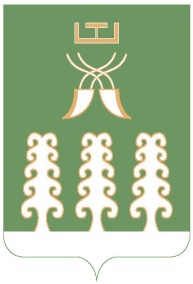 РЕСПУБЛИКА БАШКОРТОСТАНСовет сельского поселенияАкбарисовский сельсоветмуниципального района Шаранский районс. Акбарисово, ул. Школьная,2 тел.(34769) 2-33-87 N  
п/п Иденти- 
фикаци- 
онный   
номер   Наименование     
автомобильной дороги(улиц, переулков и т.д.) инв.№, кад.№  Наименование населенных пунктов  Эксплуатаци-  
онные         
километры     Категория
дороги       Протяженность, км         Протяженность, км         Протяженность, км      N  
п/п Иденти- 
фикаци- 
онный   
номер   Наименование     
автомобильной дороги(улиц, переулков и т.д.) инв.№, кад.№  Наименование населенных пунктов  Эксплуатаци-  
онные         
километры     Категория
дороги    всего     в том числе      в том числе    N  
п/п Иденти- 
фикаци- 
онный   
номер   Наименование     
автомобильной дороги(улиц, переулков и т.д.) инв.№, кад.№  Наименование населенных пунктов  Эксплуатаци-  
онные         
километры     Категория
дороги    всего  с   твердым 
покры-  
тием    из них с
асфаль- 
тобетон-
ным      1     2              3                    4                 5         6     7       8       9    11Ул. Советскаяс.   Акбарисово0,778Местного значения   V категор.0,7780,778-22Ул. Школьнаяс. Акбарисово0,582Местного значения   V категор.0,5820,582-33Ул. Братьев Звездиныхс. Акбарисово1,932Местного значения   V категор.1,9321,932-44Ул. Совхознаяс. Акбарисово0,758Местного значения   V категор.0,7580,758-55Ул. Центральнаяс. Акбарисово0,643Местного значения   V категор.0,6430643-66Проезд от ул. Советская, до ул. Совхознаяс. Акбарисово0,875Местного значения   V категор.0,8750,875-77Ул. Леснаяс. Акбарисово0,412Местного значения   V категор.0,412--88ул. Центральнаяс. Янгаулово1,688Местного значения   V категор.1,688-1,68899ул. Озернаяс. Янгаулово0,681Местного значения   V категор.0,681--1010ул. Центральнаяд. Новотавларово1,217Местного значения   V категор.1,2171,217-1111ул. Горнаяд. Новотавларово0,788Местного значения   V категор.0,7880,788-1212ул. Центральнаяс. Биктышево1,203Местного значения   V категор.1,2031,203-1313ул. Центральнаяд. Уялово1,089Местного значения   V категор.1,0891,089-1414ул. Луговаяд. Уялово0,351Местного значения   V категор.0,351--1515ул. Леснаяд. Уялово0,301Местного значения   V категор.0,301--1616ул. Центральнаяд. Мещерево1,732Местного значения   V категор.1,732--1717ул. Тарханскаяс. Чупаево0,781Местного значения   V категор.0,7810,781-1818ул. Садоваяс. Чупаево0,671Местного значения   V категор.0,671--1919ул. Родниковаяс. Чупаево0,288Местного значения   V категор.0,288--2020ул. Центральнаяс. Чупаево0,681Местного значения   V категор.0,6810,681-2121ул. Школьнаяс. Чупаево0,577Местного значения   V категор.0,577--2222ул. Центральнаяд. Шалтыкбашево0,540Местного значения   V категор0,540--     Всего по сельскому поселению                                               Всего по сельскому поселению                                               Всего по сельскому поселению                                               Всего по сельскому поселению                                               Всего по сельскому поселению                                               Всего по сельскому поселению                                          18,56811,3271,688